Total years of experience: 3.9 yearsDynamic, self-motivated, result oriented and an aggressively ambitious individual with more than three years of work experience and I believe in giving my best. Perfectionist and Systematic by nature, I have a diverse exposure within process and operational management, Training and Development, HR &Recruitment, Resource and Personnel Management. Excellent communication, Training, interpersonal and presentation skills
 Great time, revenue management and IT skills
 Brilliant stake holder and client management skills
 People's person - Love to interact and build a network
 Professional, Committed and smart workingManpower Planning, Recruitment & Selection- ExpertPersonal drive and effectiveness People  management and leadershipKnowledgeable and familiar with UAE Labour Laws.Office AdministrationTraining & Business DevelopmentClient' focusStrategic thinkingMarch 2014 to March 2016–Around the World Recruitment Services, Abu DhabiJob Profile: Recruitment Assistant Manager:Coordination and Supervision - Coordinate, manage and monitor the workings of recruitment department in the organizationBest Practices - Improve processes and policies in support of organizational goals. Formulate and implement departmental and organizational policies and procedures to maximize output. Monitor adherence to rules, regulations and proceduresHuman Resources – Assist in recruitment and placement of required staff; establishment of organizational structure; delegation of tasks and accountabilities. Establish work schedules. Supervise staff. Monitor and evaluate performance in partnership with the EDCommunication - Monitor, manage and improve the efficiency of support services and act as an connecting bridge between the clients, Agents & candidates through emails, calls and meetings.Strategic Input - Assist in the development of strategic plans for operational activity. Implement and manage operational plansOversee the analysis, maintenance and  communications of records required by law or local governing bodies or other departments in organizationsMaking Job orders , Demand Letters , Undertakings, Legal Documents as per the overseas requirementsMaintaining all the records  and files of recruitment Coordinate and supervise the interviews and preparing Visa documentationMaking contracts with the overseas agenciesRepresenting the company at trade exhibitions, events and demonstrationsAttending Meetings and Giving presentationsFollowing up with the agents and clients about the Mobilization of candidatesShare ideas for improvement of business by conducting promotions & driving sales in the departmentJune 2012 to Jan 2014 –Consulting & HR Services Pvt. Ltd. ,INDIAJob Profile: HR Generalist: Recruitment and Employee RelationsWorked with senior management to create HR policies and procedures; recruit employees; create group benefits databases; and develop orientation, training and incentive programs. Administer HR budget; and handle HR generalist workplace issues. Structured and implemented programs and policies in the areas of training, compensation structures, benefits packages, incentives and new-employee orientation.Negotiated approximately 15 salary offers and dozens of sign-on bonuses.Wrote employee manual covering issues including disciplinary procedures, code of conduct and benefits information.Reworked new-hire orientation program to include HR information and company resources.Fostered a teamwork/open-door environment conducive to positive dialogue across the organization.Devised creative and cost-effective incentive and morale-boosting programs (including special events and a tiered awards structure) that increased employee satisfaction and productivity.Working closely with the insurance company for Workers Compensation and Disability and 
sick/injured employee to facilitate their return to work to lower cost to company. Creating and managing HR budget.Bagged contracts for training, recruitments and business consulting services from Swiss and German Clients.Provided training on specific topics as part of the company’s training initiatives.As a part of the company’s CSR visited colleges in the rural areas and provided basic motivation and communication skills training.Coordinated a matrix of training schedules with different trainers and their logistics, execution and post execution feedback.EDUCATIONAL HISTORYBachelor’s degree in Business Management from university of Pune, India, 2012.Certification in SAP-HR from Arabian Info-Tech, Dubai.PERSONAL DETAILSDate of Birth		13th April 1992Gender			FemaleMarital Status		SingleNationality		              IndianFirst Name of Application CV No: 1657878Whatsapp Mobile: +971504753686 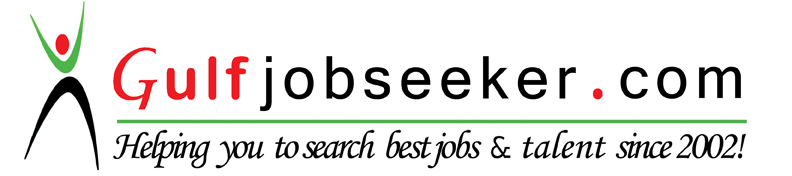 SUMMARY OF SKILLS AND EXPERIENCEPROFESSIONAL EXPOSURE